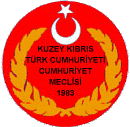 KUZEY KIBRIS TÜRK CUMHURİYETİCUMHURİYET MECLİSİ BAŞKANLIĞI MECLİS GENEL SEKRETERLİĞİYASALAR, KARARLAR VE TUTANAKLAR MÜDÜRLÜĞÜ15-18 Mayıs  2017  Tarihleri Arasında Yapılan Komite Çalışmaları16 Mayıs 2017 tarihinde Sn.Dt. Ünal Üstel Başkanlığında toplanan Devlet Laboratuvarında Çıkan Yangın Nedenlerinin Araştırılması, Çalışanlara ve Çevreye Etkilerinin Ortaya Çıkarılması ve Gerekli Yasal Düzenlemelerin Belirlenmesi ile İlgili Araştırma Komitesi çalışma programına ilişkin yöntemi belirleyerek çalışmalarına başlamıştır. Komitenin bu toplantısına Sn. Dr.Ahmet Gülle, Sn. Dr. Hüseyin Erçal ve Sn Zorlu Töre  katılırken;  Sn. Hüseyin Avkıran Alanlı mazeretli olduğundan katılmamıştır. 17 Mayıs 2017 tarihlerinde Sn. İzlem Gürçağ Başkanlığında toplanan Hukuk Siyasi  İşler ve Dış ilişkiler Komitesi,  gündeminde bulunan ve Ülkelerin bilgi toplumuna geçiş süreci içerisinde bilişim teknolojilerinin kullanımı hayatın ayrılmaz bir parçası olması, bu süreçte, toplumun daha fazla bilişim teknolojisini kullanması ile ortaya çıkan  bilişim suçu çıkarmıştır. Bu bağlamda Ülkemiz de teknolojik gelişimin ve bilgi toplumuna dönüşümün bir parçası olarak benzer bir süreçten geçmekte olmasından dolayı  hazırlanan  Bilişim Ağı Hizmetlerinin Düzenlenmesi ve Bilişim Suçları Yasa Tasarısını  görüşmeye devam etmiştir Komitenin bu toplantısına Sn. Teberrüken Uluçay, Sn. Asım Akansoy ve Sn. Dr.Mustafa Arabacıoğlu katılırken;  Sn. Dr. Erdal Özçenk  görevli olduğundan katılmamıştır. 17 ve 18 Mayıs 2017 tarihlerinde Sn. Dr. Ahmet Kaşif Başkanlığında toplanan İdari,  Kamu ve Sağlık İşler Komitesi gündeminde bulunan Din İşleri Dairesinin teşkilatının yeniden revize edilmesini öngören Din İşleri Dairesi (Kuruluş, Görev ve Esasları) (Değişiklik) Yasa Önerisini ve  inşaat alanında inşaat taşeronu olarak çalışan işverenlerin aralarında yardımlaşma ve dayanışmalarının sağlanması, onların ortak ekonomik, sosyal ve kültürel çıkarlarının korunması, temsil edilmeleri, üyelerin verimli ve uyumlu çalışma olanaklarına kavuşmalarının sağlanması için her türlü çaba ve girişimlerde bulunulması  amacı ile hazırlanan Kıbrıs Türk İnşaat Taşeronları Birliği Yasa Tasarısını görüşmeye devam etmiştir.Komite,  Güvenlik Kuvvetleri Komutanlığında muvazzaf subay veya astsubay olarak nasbedildikten sonra sağlık nedeniyle görev yapamayacağı Kuzey Kıbrıs Türk Cumhuriyeti Devleti Güvenlik Kuvvetleri Komutanlığı Sağlık Yeteneği Tüzüğü uyarınca tespit edilen  muvazzaf subayların veya astsubayların, tercih etmeleri halinde sözleşmeli personel olarak istihdam edilmelerine olanak sağlayan ve  bu yönde istihdam edilen sözleşmeli personelin maaşlarının belirlenmesine ilişkin kurallar öngören Güvenlik Kamu Görevlileri Yasa Tasarısını görüşerek Genel Kurula havale etmiştir.Komitenin 17 ve 18 Mayıs toplantılarına tüm üyeler;  Sn. Dr. Esat Ergün Serdaroğlu, Sn. Erkut Şahali, Sn. Dr. Ahmet Gülle ve Sn. Dr. Mustafa Arabacıoğlu katılmıştır. 18 Mayıs 2017 tarihinde Ersin Tatar Başkanlığında toplanan Ekonomi, Maliye Bütçe ve Plan  Komitesi gündeminde bulunan ve kamuda görevli Tabiplik Hizmetleri Sınıfında yer alan Hekimlerin sağlık halklarına ilişkin düzenlemelerini öngören Kamu Sağlık Çalışanları (Değişiklik) Yasa Tasarısı ile Kamu Çalışanlarının Aylık (Maaş-Ücret) ve Diğer Ödeneklerinin Düzenlenmesi (Değişiklik) Yasa Tasarısını ve ilgili Karanameleri konu ile ilgili Bakanlık yetkililerinin vermiş  oldukları bilgiler çerçevesinde görüşerek Genel Kurula havale etmiştir. Komitenin bu toplantısına tüm üyeler  Sn. Birikim Özgür, Sn. Dr. Mustafa Arabacıoğlu,  Sn. Biray Hamzaoğulları  ve Sn.  Hamit Bakırcı katılmıştır. 18 Mayıs 2017 tarihinde Sn.Fazilet Özdenefe  Başkanlığında toplanan Dilekçe ve Ombudsman Komitesi gündeminde bulunan bazı dilekçeleri ve Ombudsman Raporlarını konu ile ilgili kurum ve kuruluş yetkililerinin vermiş  oldukları bilgiler çerçevesinde görüşmüş ve sonuçlandırarak Genel Kurula havale  etmiştir.Komitenin bu toplantısına Sn.Dr.Mustafa Arabacıoğlu, Sn.Dr. Ahmet Kaşif ve  Sn.Dr.Esat Ergün Serdaroğlu katılırken;  Sn.Dr.Hüseyin Erçal, Sn.Dr.Ali Pilli ve Sn.Dr. Salih İzbul mazeretli olduklarından katılmamıştır. 